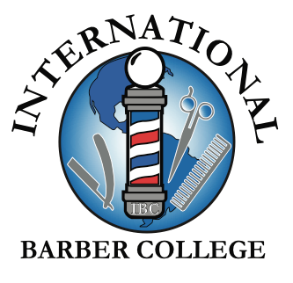 Enrollment ChecklistPotential Start Date Goal:Orientation Date:Next Appointment Scheduled: Mutual Interview Personal Questionnaire2 Forms of I.D.2 passport sized photosSocial Security CardBirth CertificateHigh School Diploma/Official Transcripts/GEDLetter of Intent: Explaining why you have chosen a career in the Barbering Industry, what your career goals are, why you have chosen the International Barber College, any potential hurdles that can prevent you from successfully completing your education with the International Barber College, and why you feel you are a good fit for the International Barber College. Aptitude TestNon-refundable Application Fee (Cash Only) $50.00Create your account on “barberboard.az.gov < “How to become a barber” < “Elicense.az.gov” < “I don’t have a license” E-mail once this step has been completed at, directorofadmissionsibc@gmail.com